							Приложение к письму Министерства образования и науки Донецкой Народной Республикиот _____________2023 г. № ______Методические рекомендации по организацииинформационно-разъяснительной работыпо подготовке обучающихся к государственной итоговой аттестациипо образовательным программам основного общего и среднего общего образованияв 2023/24 учебном годуДонецк, 2023СодержаниеПеречень условных сокращенийПроведение информационно-разъяснительной работы по вопросам ГИА-9 и ГИА-11 в органах местного самоуправления, осуществляющих управление в сфере образованияДля организации ИРР в МОУО необходимо ежегодно разрабатывать планы по информационно-разъяснительной работе по проведению ГИА-9 и ГИА-11 в МОУО и ОО. Кроме того, в МОУО и в каждой ОО необходимо:– сформировать пакеты документов о порядке проведения ГИА;– оформить информационные стенды по ГИА (информационные стенды по ГИА должны быть в МОУО и в каждой ОО. Информационный стенд по ГИА в ОО должен быть правильно размещен и грамотно оформлен. Информация по вопросам ГИА-9 и ГИА-11 может быть размещена как на одном стенде, так и размещаться на двух отдельных стендах. Для оформления информационных стендов могут быть использованы как федеральные и региональные материалы, так и муниципальные разработки. Информационные стенды по предметной подготовке к ГИА должны быть размещены в специализированных кабинетах всех ОО. Информация, размещенная на этих стендах, должна отражать особенности подготовки к ГИА по конкретному учебному предмету); – обеспечить информационное наполнение официального сайта МОУО и ОО по вопросам ГИА (в МОУО и в каждой ОО должны функционировать сайты, в которых должны быть выделены разделы по вопросам ГИА-9 и ГИА-11. Информация на сайтах должна быть актуальной и постоянно обновляться);– организовать работу «горячей» линии по вопросам ГИА (в МОУО необходимо организовать работу телефонов «горячей» линии по проведению ГИА (телефоны ответственных за организацию и проведение ГИА в городах/районах), которые должны быть известны во всех ОО и находиться на информационных стендах всех ОО);– провести собрания с педагогами, обучающимися и их родителями (законными представителями) по вопросам ГИА (собрания с педагогами, обучающимися и родителями (законными представителями) по вопросам ГИА следует проводить, начиная с октября. Эта работа в обязательном порядке должна быть проведена также среди обучающихся с ограниченными возможностями здоровья и их родителей (законных представителей). Собрания необходимо проводить по конкретным вопросам, изложенным в нормативных или распорядительных документах по ГИА (например, о сроках и месте подачи заявления для участия в ГИА; о выборе предметов и т.д.) Все обучающиеся должны быть ознакомлены под подпись в ведомости классного часа. С обучающимися, отсутствующими на классных часах по каким-либо причинам, должны быть проведены индивидуальные беседы. Родителям (законным представителям) обучающихся, которые не могли присутствовать на собраниях, должны быть переданы информационные материалы, обсуждаемые на собрании, а также уведомления, в которых они должны поставить свою подпись и вернуть в ОО).Рекомендации по оформлению информационного стенда (ГИА-11)В каждой ОО должен быть оформлен информационный стенд. Информационный стенд должен быть расположен в хорошо освещенном, доступном для обучающихся и их родителей (законных представителей) месте (например, в холле ОО), на высоте, позволяющей ознакомиться с содержанием всего стенда.Заголовок информационного стенда «ГОСУДАРСТВЕННАЯ ИТОГОВАЯ АТТЕСТАЦИЯ. 11 класс» должен быть броским, четким, заметным.Структура стенда должна позволять изменять и дополнять информационный материал в процессе учебного года (например, информационный материал может располагаться в файлах, укрепленных на стенде). Информационный материал должен быть кратким, конкретным, понятным для обучающихся и иметь ссылку на источник. Информационный стенд должен содержать материал по всем формам проведения ГИА-11: ЕГЭ, ГВЭ, промежуточной аттестации.Информационной стенд должен содержать выдержки из документов, так как документы могут содержать большой объем информации.Информационный стенд должен содержать информацию о том, где можно ознакомиться с полным текстом документов (федеральные информационные порталы, информационные сайты Министерства, МОУО, ОО).Информационный стенд должен содержать информацию о том, где можно получить полную консультацию по вопросам, связанным с организацией и проведением ГИА-11 (Министерство, МОУО, ОО).При подготовке и разработке материалов для информационного стенда можно использовать федеральный и региональный материал.Рекомендуемый перечень информации для размещения на информационном стенде:– об ответственных по вопросам ГИА-11;– об интернет-ресурсах для участников ГИА-11;– об итоговом сочинении (изложении) как условии допуска к ГИА-11; – о формах ГИА-11: ЕГЭ – для выпускников 11-х классов, планирующих поступление на обучение по программам бакалавриата и программам специалитета в образовательные организации высшего образования на основании результатов ЕГЭ; ГВЭ-11 – для выпускников 11-х классов, планирующих поступление на обучение по программам бакалавриата и программам специалитета в образовательные организации высшего образования на основании результатов вступительных испытаний, проводимых организациями самостоятельно; в форме промежуточной аттестации – для участников с ограниченными возможностями здоровья, детей-инвалидов и инвалидов, при наличии соответствующих документов;– о регистрации на ГИА-11;– об участниках ЕГЭ, ГВЭ-11 и промежуточной аттестации;– об участии в ГИА-11;– о сроках сдачи ГИА-11;– о действиях обучающихся в период подготовки и сдачи ГИА-11;– о правилах поведения обучающихся в ППЭ;– о работе с бланками и экзаменационными материалами;– о способах получения результатов ГИА-11;– об апелляциях.Примерные материалы по оформлению информационного стендаИтоговое сочинение (изложение)На стенде должны быть размещены:От прохождения ГИА-11 по соответствующему предмету ОСВОБОЖДАЮТСЯ:выпускники текущего учебного года – победители или призеры заключительного этапа всероссийской олимпиады школьников;члены сборных команд Российской Федерации, участвовавших в международных олимпиадах и сформированных в порядке, устанавливаемом Министерством просвещения Российской Федерации. Обеспечение порядка и информационной безопасности в ППЭНа информационных стендах рекомендуется размещать следующие материалы:Рекомендации по оформлению информационного стенда ГИА-9В каждой ОО должен быть оформлен информационный стенд. Информационный стенд должен быть расположен в хорошо освещенном, доступном для обучающихся и их родителей (законных представителей) месте (например, в холле ОО), на высоте, позволяющей ознакомиться с содержанием всего стенда.Заголовок информационного стенда «ГОСУДАРСТВЕННАЯ ИТОГОВАЯ АТТЕСТАЦИЯ. 9 класс» должен быть броским, четким, заметным.Структура стенда должна позволять изменять и дополнять информационный материал в процессе учебного года (например, информационный материал может располагаться в файлах, укрепленных на стенде). Информационный материал должен быть кратким, конкретным, понятным для обучающихся и иметь ссылку на источник. Информационный стенд должен содержать материал по обеим формам проведения ГИА-9: ГВЭ и промежуточной аттестации.Информационной стенд должен содержать извлечения из документов, так как документы могут содержать большой объем информации.Информационный стенд должен содержать информацию о том, где можно ознакомиться с полным текстом документов (федеральные информационные порталы, информационные сайты Министерства, МОУО, ОО).Информационный стенд должен содержать информацию о том, где можно получить полную консультацию по вопросам, связанным с организацией и проведением ГИА-9 (Министерство, МОУО, ОО).При подготовке материалов для информационного стенда можно использовать федеральный и региональный материал, а можно разработать материал самостоятельно.Рекомендуемый перечень информации для размещения на информационном стенде:– об ответственных по вопросам ГИА-9;– об интернет-ресурсах для участников ГИА-9;– об итоговом собеседовании по русскому языку, как условии допуска к ГИА-9; – о формах ГИА-9: в форме ГВЭ – для всех участников;в форме промежуточной аттестации – для участников с ограниченными возможностями здоровья, детей-инвалидов и инвалидов, при наличии соответствующих документов – о регистрации на ГИА-9;– об участии в ГИА-9;– о сроках сдачи ГИА-9;– о действиях обучающихся в период подготовки и сдачи ГИА-9;– о правилах поведения обучающихся на ППЭ;– о работе с бланками и экзаменационными материалами;– о способах получения результатов ГИА-9;– об апелляциях.Примерные материалы по оформлению информационного стендаИтоговое собеседование по русскому языкуНа стенде должны быть размещены:Действия обучающихся в день проведения ГИА-9Обеспечение порядка в пункте проведения экзаменовПримерный материал для стенда: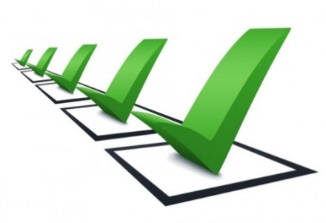 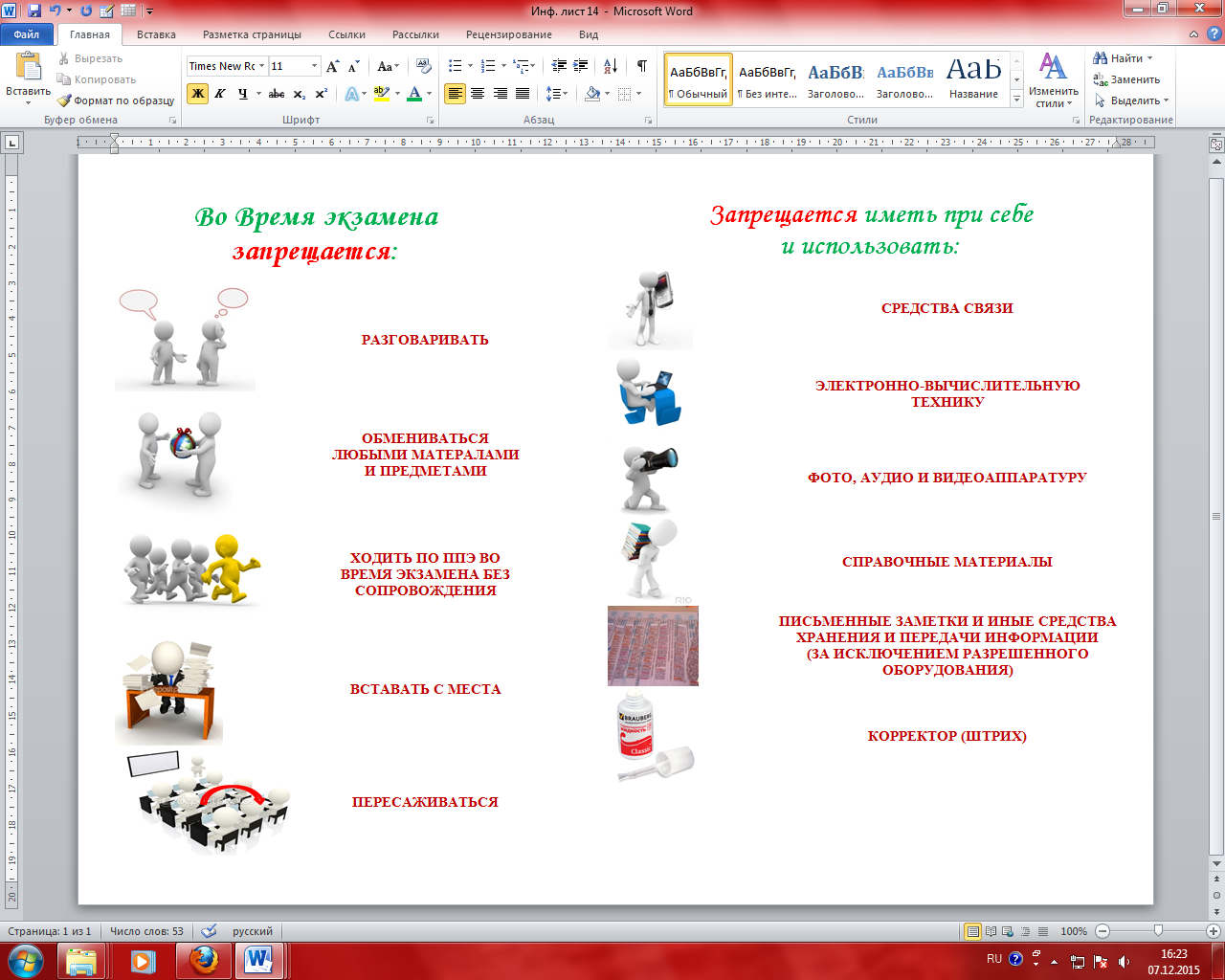 Проведениесобраний с обучающимися9 -х и 11-х классов и их родителями (законными представителями)Рекомендуемый перечень тем и вопросовдля проведения родительских собраний в образовательной организации с родителями (законными представителями) обучающихся 9-х, 11-х классов по вопросам подготовки к ГИА-9, ГИА-11Рекомендуемый перечень тем и вопросовдля проведения классных часов в образовательной организации с обучающимися 9 и 11 классов по вопросам подготовки к ГИА-9, ГИА-11Образец ведомости родительского собранияВЕДОМОСТЬ №_______                                 родительского собрания обучающихся ______класса                                _______________________________________________________________________(наименование образовательной организации)по теме: ________________________________________________________________Дата проведения: _______________________Количество присутствующих: _____________Докладчик (указать ФИО, должность) ____________________________Повестка дня:(указать вопросы)Председатель родительскогокомитета                         __________________________               ____________                                                                        Ф.И.О.                                      подпись                                              С информацией ознакомлен (-а)*:*указываются ФИО и подписи всех присутствующих родителей (законных представителей)Образец ведомости классного часаВЕДОМОСТЬ №_______                                 классного часа обучающихся ______класса                                _______________________________________________________________________(наименование образовательной организации)по теме:________________________________________________________________Дата проведения: _______________________Число присутствующих: _____________Докладчик (указать ФИО, должность) ____________________________Повестка дня:(указать вопросы)Классный руководитель__________________________               ____________                                                                        Ф.И.О.                                      подпись                                              С информацией ознакомлен (-а)*:*указываются ФИО и подписи всех присутствующих обучающихся Образец уведомления родителей (законных представителей) обучающихся, не явившихся на родительское собрание Уведомление родителям (законным представителям) обучающегося ______класса*_______________________________________________________________________(наименование образовательной организации)_______________________________________________________________________(ФИО обучающегося)Уважаемые ___________________________________В связи с Вашим отсутствием на родительском собрании _______________                                                                                                       (дата проведения)посвященном вопросам _______________________________________________                                                                                 (перечислить)__________________________________________________________________________________________________________________________________________________________________________________________________Просим Вас ознакомиться с материалами, обсуждаемыми на собрании (прилагаются).По возникшим вопросам Вы можете обратиться по телефону ___________________Благодарим за понимание и сотрудничество.Классный руководитель: ____________________________                                                                                        (ФИО)                                                     (подпись)С информацией ознакомлены: _______________          _____________________________                         (дата)                                                          (ФИО)                                                                   (подпись)*После ознакомления с информацией уведомление возвращается классному руководителю.Перечень условных обозначений и сокращений……………………...3Проведение информационно-разъяснительной работы по вопросам ГИА-9 и ГИА-11 в органах местного самоуправления, осуществляющих управление в сфере образования ………………….4Оформление информационного стенда по вопросам ГИА-11…….....5Рекомендации по оформлению информационного стенда (ГИА-11).. 6Примерные материалы по оформлению информационного стенда ...7Оформление информационного стенда по вопросам ГИА-9 ………..13Рекомендации по оформлению информационного стенда (ГИА-9) ...14Примерные материалы по оформлению информационного стенда…16Проведение собраний с обучающимися 9-х, 11-х классов и их родителями (законными представителями) …………………………..19Рекомендуемый перечень тем и вопросов для подготовки и проведения родительских собраний с родителями выпускников 9-х и 11-х классов общеобразовательных организаций по вопросам подготовки к ГИА-9,11…………………………………………………19Рекомендуемый перечень тем и вопросов для проведения классных часов с выпускниками 9-х и 11-х классов общеобразовательных организаций по вопросам подготовки к ГИА-9,1……………………..20Образец ведомости родительского собрания………………………….21Образец ведомости классного часа…………………………………….22Образец уведомления родителей (законных представителей) выпускников, не явившихся на родительское собрание………………23ГВЭ-9Государственная итоговая аттестация по образовательным программам основного общего образования в форме государственного выпускного экзаменаГВЭ-11Государственная итоговая аттестация по образовательным программам среднего общего образования в форме государственного выпускного экзаменаГИА-9Государственная итоговая аттестация по образовательным программам основного общего образованияГИА-11Государственная итоговая аттестация по образовательным программам среднего общего образованияЕГЭГосударственная итоговая аттестация по образовательным программам среднего общего образования в форме единого государственный экзаменИРРИнформационно-разъяснительная работаКИМКонтрольные измерительные материалы МинистерствоМинистерство образования и науки Донецкой Народной РеспубликиМОУООрганы местного самоуправления, осуществляющие управление в сфере образованияОООбразовательная организацияППЭПункт проведения экзаменаУчастники ГИА-11Обучающиеся 11-х классов, не имеющие академической задолженности, в том числе за итоговое сочинение (изложение), и в полном объеме выполнившие учебный план или индивидуальный учебный план (имеющие годовые отметки по всем учебным предметам учебного плана за каждый год обучения по общеобразовательной программе среднего общего образования не ниже удовлетворительных)Участники ГИА-9Обучающиеся 9-х классов, не имеющие академической задолженности, и в полном объеме выполнившие учебный план или индивидуальный учебный план (имеющие годовые отметки по всем учебным предметам учебного плана за каждый год обучения по общеобразовательной программе основного общего образования не ниже удовлетворительных), получившие «зачет» по итоговому собеседованию по русскому языку в 9-х классахФГБНУ «ФИПИ»ФГБНУ «Федеральный институт педагогических измерений»Подробную информацию по вопросам ГИА-11 можно получить:Ответственный за проведение ГИА в МОУО ________________________, _________________________                      (ФИО)                                                    ( телефон)Ответственный за проведение ГИА в ОО _______________________, _________________________                     (ФИО)                                                     (телефон)Информационные плакаты Рособрнадзора(по мере разработки материалов)Информационные плакаты ФГБНУ «ФИПИ»(по мере разработки материалов)Примерный текст: Итоговое сочинение (изложение) – условие допуска к ГИА выпускников 11-х классов. Таким образом, написание итогового сочинения (изложения) является обязательным для выпускников текущего учебного года.Для участия в итоговом сочинении (изложении) обучающиеся 11-х классов подают заявление в свои образовательные организации.Итоговое сочинение проходит в пунктах, определенных Министерством образования и науки донецкой Народной Республики (на базе образовательных организаций).В 2023/24 учебном году итоговое изложение будет проводиться с использованием текстов из Банка изложений, содержащем более 300 текстов.Работа представляет собой написание сочинения на одну из тем, которые использовались в прошлые годы. В каждый комплект тем итогового сочинения будут включены по две темы из каждого раздела банка:Темы 1,2 «Духовно-нравственные ориентиры в жизни человека».Темы 3,4 «Семья, общество, отечество в жизни человека».Темы 5,6 «Природа и культура в жизни человека».Темы становятся общедоступными только в день проведения итогового сочинения (изложения).Результатом итогового сочинения (изложения) является «зачет» или «незачет». Для участников, которые получат «незачет», предусмотрена возможность пересдачи.Формы ГИА-11:Единый государственный экзамен (ЕГЭ) с использованием контрольных измерительных материалов (КИМ), представляющих собой комплексы заданий стандартизированной формы, а также специальные бланки для оформления ответов на задания для обучающихся, планирующих поступление на обучение по программам бакалавриата и программам специалитета в образовательные организации высшего образования по результатам ЕГЭ. Государственный выпускной экзамен (ГВЭ-11) с использованием текстов, тем, заданий и билетов для обучающихся, планирующих поступление на обучение по программам бакалавриата и программам специалитета в образовательные организации высшего образования на основании результатов вступительных испытаний, проводимых организациями самостоятельно.ГИА-11 в форме промежуточной аттестации – для участников с ограниченными возможностями здоровья, детей-инвалидов и инвалидов, при наличии соответствующих документов).ВАЖНО!В 2023/24 учебном году выпускники 11-х классов общеобразовательных организаций Донецкой Народной Республики проходят ГИА в форме ЕГЭ или ГВЭ по собственному выборуПраво на прохождение ГИА-11 В ФОРМЕ ПРОМЕЖУТОЧНОЙ АТТЕСТАЦИИ имеют только обучающиеся с ограниченными возможностями здоровья, дети-инвалиды и инвалиды при наличии соответствующих медицинских документовВыпускники с ограниченными возможностями здоровья, согласно их медицинским показаниям, могут проходить ГИА в форме ГВЭ-11 или ЕГЭ. При этом продолжительность экзаменов, а также итогового сочинения (изложения) увеличивается на 1,5 часа. Для лиц, имеющих соответствующее заключение медицинской организации, экзамены и итоговое сочинение (изложение) могут по их желанию проводиться в устной форме. К ГИА-11 допускаются: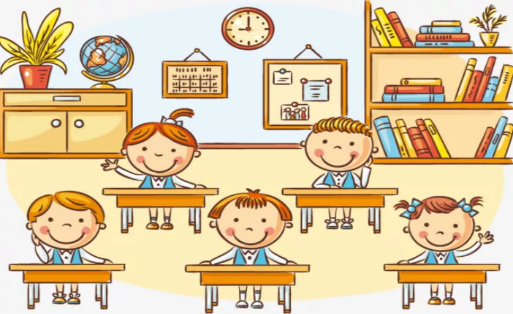 обучающиеся, не имеющие академической задолженности, получившие результат «зачет» за итоговое сочинение (изложение), имеющие годовые отметки по всем учебным предметам за каждый год обучения по образовательной программе среднего общего образования не ниже оценки «3».К прохождению ГИА по учебным предметам, освоение которых завершилось ранее, допускаются обучающиеся 10-11 классов, имеющие годовые отметки не ниже удовлетворительных по всем учебным предметам учебного плана за предпоследний год обучения.Обучающиеся, освоившие образовательные программы среднего общего образования в форме самообразования или семейного образования, вправе пройти экстерном ГИА-11 в образовательной организации. Такие обучающиеся допускаются к ГИА-11 при условии получения ими отметок не ниже оценки «3» на промежуточной аттестации и результата «зачет» за итоговое сочинение (изложение).Выбор учебных предметов для сдачи ГИА-11ЭКЗАМЕНЫ, ОБЯЗАТЕЛЬНЫЕ ДЛЯ ОБУЧАЮЩИХСЯ, СДАЮЩИХ ЕГЭРусский язык (в форме ЕГЭ)Математика (в форме ЕГЭ – базовый или профильный уровень)ПРЕДМЕТЫ ПО ВЫБОРУ(в зависимости от выбранного вуза и специальности)(Экзамен по иностранным языкам содержит письменную и устную части, устная часть (раздел «Говорение») сдается ОБЯЗАТЕЛЬНО)ЭКЗАМЕНЫ, ОБЯЗАТЕЛЬНЫЕ ДЛЯ ОБУЧАЮЩИХСЯ,СДАЮЩИХ ГВЭ-11Русский языкМатематикаДействия обучающихся в день проведения ГИА-11Информационные плакаты РособрнадзораИнформационные плакаты РособрнадзораПредупреждающие табличкиПредупреждающие табличкиПредупреждающие табличкиПредупреждающие табличкипо мере разработки материаловпо мере разработки материалов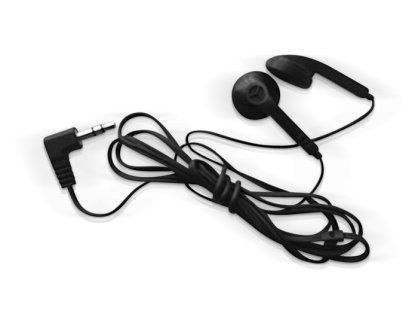 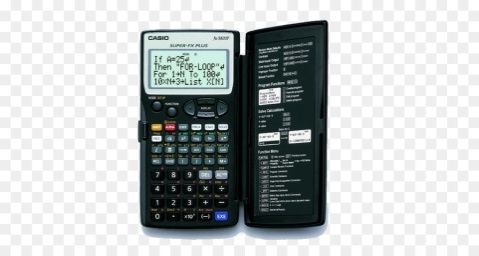 по мере разработки материаловпо мере разработки материалов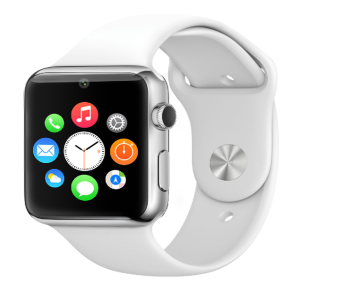 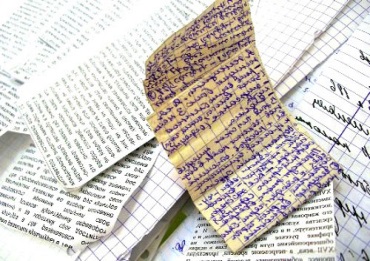 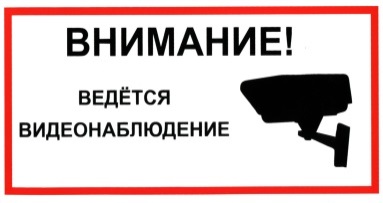 ППЭ будут оснащены системами видеонаблюдения (только ППЭ ЕГЭ)ППЭ будут оснащены системами видеонаблюдения (только ППЭ ЕГЭ)ППЭ будут оснащены системами видеонаблюдения (только ППЭ ЕГЭ)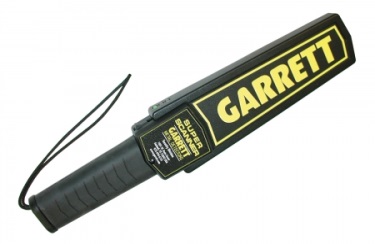 ППЭ будут оснащены ручными металлоискателями (только ППЭ ЕГЭ)ППЭ будут оснащены ручными металлоискателями (только ППЭ ЕГЭ)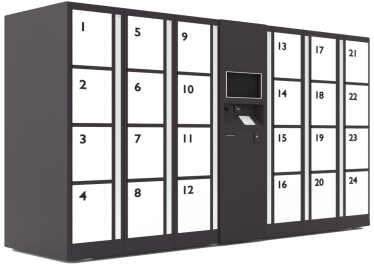 Перед входом в ППЭ будет выделено место для личных вещейПеред входом в ППЭ будет выделено место для личных вещейРезультаты ГИА-11Результаты ГИА-11 признаются удовлетворительными, если участник ГИА в форме ЕГЭ по русскому языку и по математике набрал количество баллов не ниже минимального, определяемого Рособрнадзором. Участник ГИА-11 в форме ГВЭ по русскому языку и математике получил результаты не ниже отметки «3» по пятибалльной шкале оценивания, определяемой Рособрнадзором.Ознакомиться с результатами ГИА-11 Вы можете:Результаты ГИА-11Результаты ГИА-11 признаются удовлетворительными, если участник ГИА в форме ЕГЭ по русскому языку и по математике набрал количество баллов не ниже минимального, определяемого Рособрнадзором. Участник ГИА-11 в форме ГВЭ по русскому языку и математике получил результаты не ниже отметки «3» по пятибалльной шкале оценивания, определяемой Рособрнадзором.Ознакомиться с результатами ГИА-11 Вы можете:Результаты ГИА-11Результаты ГИА-11 признаются удовлетворительными, если участник ГИА в форме ЕГЭ по русскому языку и по математике набрал количество баллов не ниже минимального, определяемого Рособрнадзором. Участник ГИА-11 в форме ГВЭ по русскому языку и математике получил результаты не ниже отметки «3» по пятибалльной шкале оценивания, определяемой Рособрнадзором.Ознакомиться с результатами ГИА-11 Вы можете:Результаты ГИА-11Результаты ГИА-11 признаются удовлетворительными, если участник ГИА в форме ЕГЭ по русскому языку и по математике набрал количество баллов не ниже минимального, определяемого Рособрнадзором. Участник ГИА-11 в форме ГВЭ по русскому языку и математике получил результаты не ниже отметки «3» по пятибалльной шкале оценивания, определяемой Рособрнадзором.Ознакомиться с результатами ГИА-11 Вы можете:Как и в каких случаях подается апелляция?При проведении ГИА-11 предусмотрена возможность подачи участником экзамена апелляции:о нарушении порядка проведения экзаменов в отношении участника ГИА;о несогласии с выставленными баллами.Апелляции обучающихся, участвующих в ГИА принимаются и рассматриваются апелляционной комиссией Донецкой Народной Республики.На информационных стендах рекомендуется размещать следующие материалы:Подробную информацию по вопросам ГИА-9 можно получить:Ответственный за проведение ГИА в МОУО _______________, ________                                                                                                                (ФИО)                   (телефон)Ответственный за проведение ГИА в ОО __________________, ________                                                                                                     (ФИО)                   (телефон)Интернет-ресурсы для участников ГИА-9Подробную информацию по вопросам ГИА-9 можно получить:Ответственный за проведение ГИА в МОУО _______________, ________                                                                                                                (ФИО)                   (телефон)Ответственный за проведение ГИА в ОО __________________, ________                                                                                                     (ФИО)                   (телефон)Интернет-ресурсы для участников ГИА-9Федеральная служба по надзору в сфере образования и наукиhttp://obrnadzor.gov.ru «Навигатор ГИА» (для подготовки к ЕГЭ)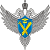 http:// obrnadzor.gov.ru/navigator-gia ФГБНУ «Федеральный институт педагогических измерений»http://fipi.ru Министерство образования и науки Донецкой Народной Республикиhttp://mondnr.ru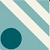 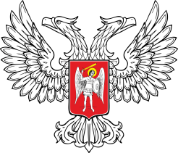 Телефон горячей линиив Донецкой Народной Республике+7(949) 523-78-79Телефон горячей линиив Донецкой Народной Республике+7(949) 523-78-79Информационные плакаты Рособрнадзора(по мере разработки материалов)Информационные плакаты Рособрнадзора(по мере разработки материалов)Информационные листки ФГБНУ «ФИПИ»(по мере разработки материалов)Информационные листки ФГБНУ «ФИПИ»(по мере разработки материалов)Примерный текст: Итоговое собеседование по русскому языку – условие допуска к ГИА выпускников 9-х классов. Прохождение итогового собеседования по русскому языку является обязательным для выпускников текущего учебного года.Итоговое собеседование проводится во вторую среду февраляМесто регистрации: Выпускники 9-х классов подают заявления на участие в итоговом собеседовании в образовательные организации, в которых они учатся.Место проведения: Образовательная организация, в которой учится участник.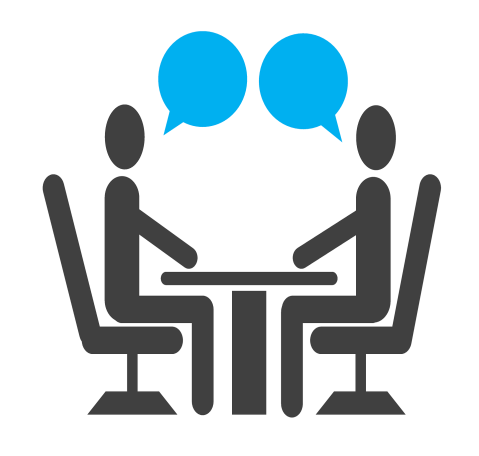 Модель проведения:1) чтение текста вслух;2) пересказ текста;3) монолог на одну из тем;4) диалог с экзаменатором-собеседником.Результат:Оценивается работа по системе «зачет» / «незачет».Примерный текст: Итоговое собеседование по русскому языку – условие допуска к ГИА выпускников 9-х классов. Прохождение итогового собеседования по русскому языку является обязательным для выпускников текущего учебного года.Итоговое собеседование проводится во вторую среду февраляМесто регистрации: Выпускники 9-х классов подают заявления на участие в итоговом собеседовании в образовательные организации, в которых они учатся.Место проведения: Образовательная организация, в которой учится участник.Модель проведения:1) чтение текста вслух;2) пересказ текста;3) монолог на одну из тем;4) диалог с экзаменатором-собеседником.Результат:Оценивается работа по системе «зачет» / «незачет».ГИА-9 проводится в формах:В форме Государственного выпускного экзамена (ГВЭ): русскому языкуматематикес использованием КИМ, представляющих собой комплексы заданий стандартизированной формы, а также специальные бланки для оформления ответов на заданияВ форме промежуточной аттестации – для выпускников с ОВЗ, детей-инвалидов и инвалидов!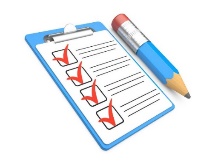 
Участники ГИА-9Заявления на участие в ГИА-9 подаются обучающимися до 1 марта включительно в образовательные организации, в которых они учатся!К участию в ГИА-9 допускаются:Явиться на пункт проведения экзаменов (ППЭ) в 09:00 (адрес ППЭ выпускник узнает из уведомления, которое выдается в ОО) с:паспортом; черными гелевыми ручками; разрешенным для использования на экзамене по предмету дополнительным оборудованием;водой, лекарствами (при необходимости).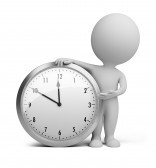 Найти свои ФИО и номер аудитории в списке распределения участников по аудиториям (перед входом в ППЭ).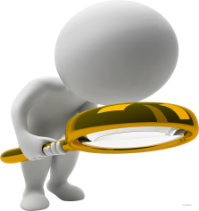 При входе в ППЭ предъявить организатору документ, удостоверяющий личность. 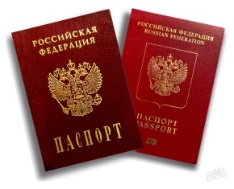 Оставить личные вещи (кроме ручек, документа, удостоверяющего личность, воды, лекарств (при необходимости)) в специально отведенном месте.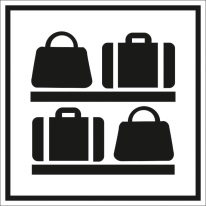 В сопровождении организатора пройти в аудиторию и занять место строго в соответствии с распределением.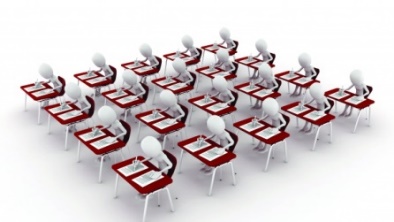 Внимательно прослушать инструктаж в аудитории (как правильно вносить ответы в бланки, как исправить ошибочно внесенный ответ, какой ручкой пользоваться, сколько времени отводится, чем можно пользоваться, когда и где можно будет узнать результаты экзамена и т.д.).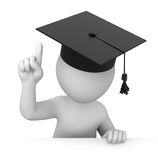 Получить от организатора в аудитории комплект, состоящий из бланка регистрации, бланков ответов заданий и черновиков.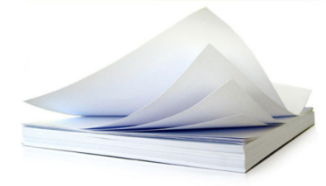 По завершении выполнения работы сдать организатору весь комплект материалов, покинуть аудиторию и ППЭ.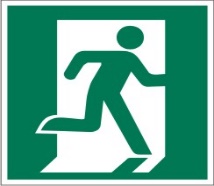 №ТемыВопросы, информация1«Об официальных источниках информации о ГИА»http://www.obrnadzor.gov.ru http://www.rustest.ru http://www.fipi.ru http://checkege.rustest.ruhttp://mondnr.ru 2«Об особенностях ГИА в 2023/24 учебном году» формы ГИА сроки и продолжительность экзаменов места проведения экзаменовперечень запрещенных и разрешенных средств в пунктах проведения экзаменоворганизация ГИА для детей с ОВЗ3«Права и обязанности участников ГИА»права и обязанности участников ГИА в ППЭпоследствия нарушения порядка проведения ГИАпорядок ознакомления с результатами ГИА4«Порядок подачи и рассмотрения апелляций»виды апелляцийсроки подачи апелляцийместа подачи апелляцийпорядок подачи апелляций5«Меры административной ответственности»ответственность за совершение правонарушений Порядка проведения ГИА№ТемыВопросы1«Об официальных источниках информации о ГИА»http://www.obrnadzor.gov.ru http://www.rustest.ru http://www.fipi.ru http://checkege.rustest.ruhttp://mondnr.ru 2«Об особенностях ГИА в 2023/24 учебном году» формы ГИА сроки и продолжительность экзаменов места проведения экзаменовперечень запрещенных и разрешенных средств в пунктах проведения экзаменоворганизация ГИА для детей с ОВЗ3«О подготовке обучающихся к ГИА»предметная и психологическая подготовка выпускников к ГИА4«О правилах поведения в пунктах проведения экзаменов»права и обязанности участников ГИАпоследствия нарушения порядка проведения ГИАпорядок ознакомления с результатами ГИА5«О правилах заполнения экзаменационных бланков»тренировочные занятия по заполнению бланков регистрации и бланков ответов участников ГИА6«Об особенностях КИМ ГИА 2024»изменения в КИМ в 2024 годудемоверсии, спецификации, кодификаторы на сайте ФИПИ7«Порядок подачи и рассмотрения апелляций»виды апелляцийсроки подачи апелляцийместа подачи апелляцийпорядок подачи апелляций8«Меры административной ответственности»ответственность за совершение правонарушений Порядка проведения ГИА№ п/пФИОПодпись№ п/пФИОПодпись